726 Preferred Caterer’s ListThe following list are caterer’s we have a working relationship with here at Station House 726. If you’re planning your wedding or an event please contact these caterer’s so that they can help you plan your special day.	Catering By Anglea’s			(253) 531-9329	angleascatering1@gmail.com	Savory and Sweet Catering		(253) 380-7649	karen@savorynsweetcatering.com	Jonz Catering				(253) 274-0443	events@jonzcatering.com	Branks BBQ				(253) 891-1789	www.branksbbq.com or info@branksbbq.com	Georgio’s Catering Company		(253) 576-3094	www.georgioscatering.com	The Vault				(253) 572-2933	events@vaultcatering.com	Mama Stortini’s  			(253) 604-0600	www.mamastortinis.com	Fat Zach’s Pizza			(253) 328-3415	fatzachpizza@gmail.com	Rion McConnehey (bartending only)	(253) 951-4771	Myperfectbartender.comContacts for the Venue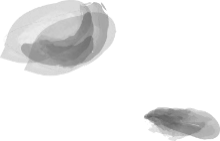 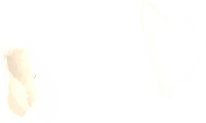 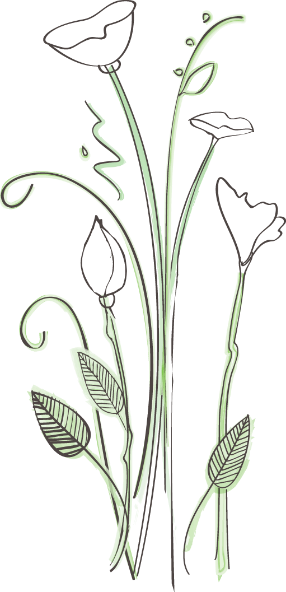 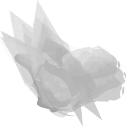 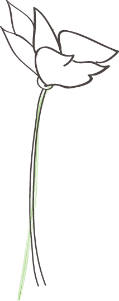 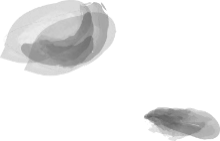 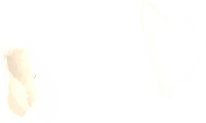 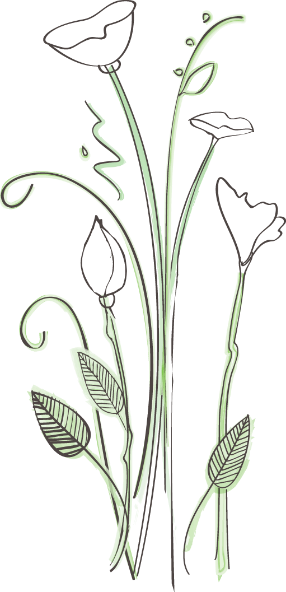 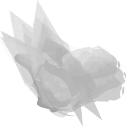 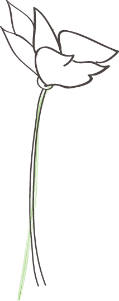 	Di Haley					(253) 604-4579 